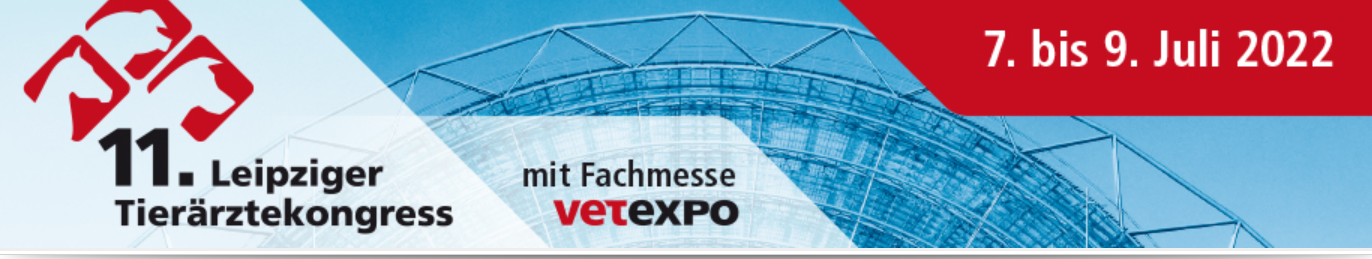 Aufgrund der pandemischen Entwicklung konnte der 11. Leipziger Tierärztekongress und die Fachmesse vetexpo nicht wie geplant im Januar 2022 stattfinden. Der größte Branchentreff für Veterinärmediziner im deutschsprachigen Raum wird verschoben und lädt vom 7. bis 9. Juli 2022 auf das Leipziger Messegelände ein.
Das neue Veranstaltungskonzept wird wie geplant auch im Juli umgesetzt. Der Kongress findet im CCL und in der Messehalle 4 statt. Zusätzlich erfolgt ein Einbau des größten Kongresssaals für 1.500 Teilnehmer in Halle 2. Die Fachmesse vetexpo befindet sich in der Mitte des gesamten Kongressgeschehens.Kommen Sie nach Leipzig und besuchen Sie die TVT an ihrem Messestand auf der vetexpo. 

